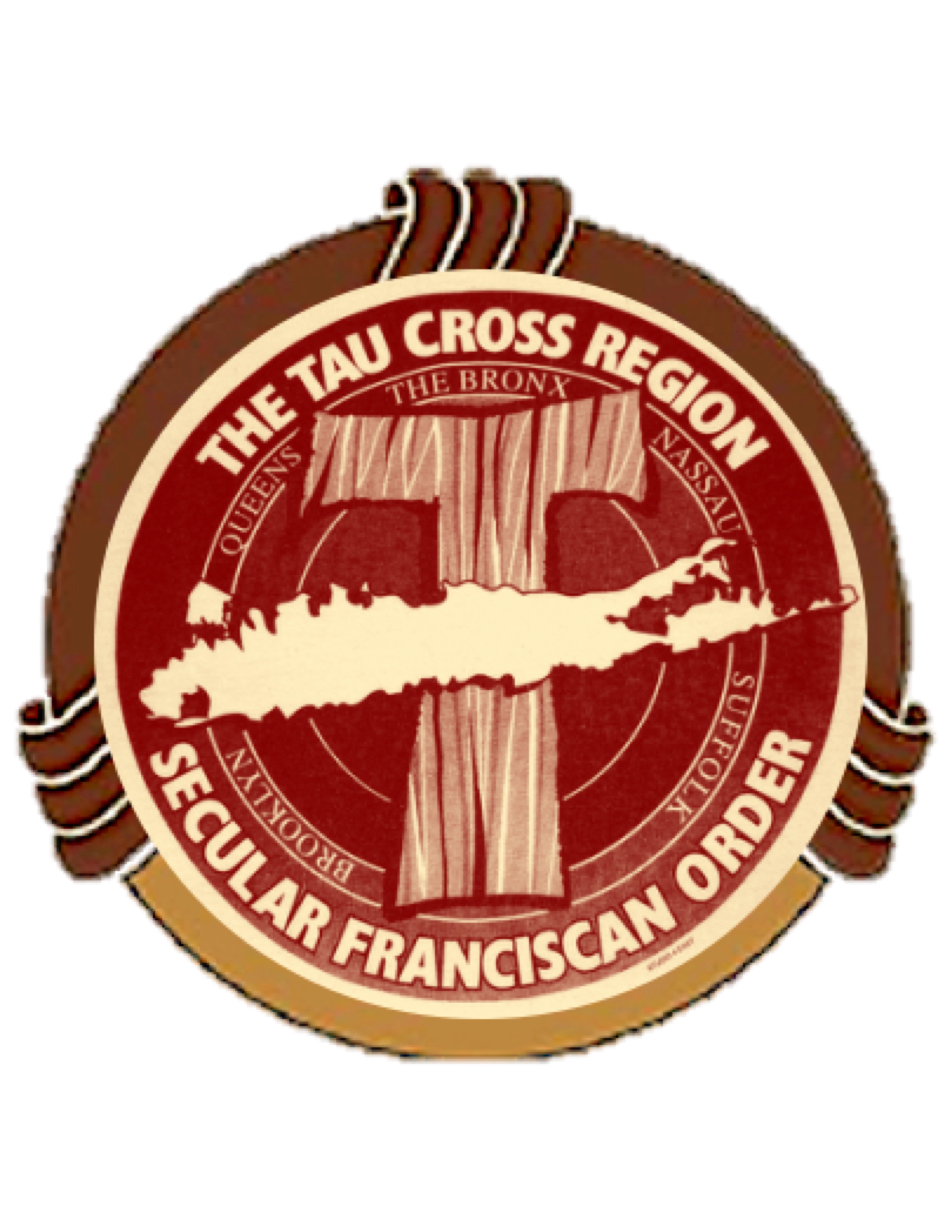 Tau Cross Region Nomination FormThe Following professed Secular Franciscan member is nominated for the Tau Cross Region Executive Council for the position(s) of:  (you may circle more than one position)Minister     Vice Minister     Secretary    Treasurer    Formation director   Councilor Name: 		_____________________________________________________Address:	 ____________________________________________________
_______________________________________________________
_______________________________________________________Phone Number: __________________________________Please Mail this form to both: ANDTau Cross Region Nomination FormThe Following professed Secular Franciscan member is nominated for the Tau Cross Region Executive Council for the position(s) of:  (you may circle more than one position)Minister     Vice Minister     Secretary    Treasurer    Formation director   Councilor Name: 		_____________________________________________________Address:	 ____________________________________________________
_______________________________________________________
_______________________________________________________Phone Number: __________________________________Please Mail this form to both: AND